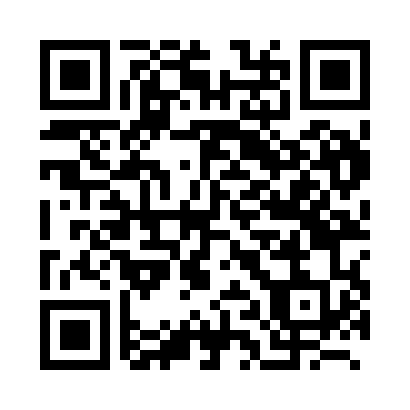 Prayer times for Bouchaille, BelgiumMon 1 Apr 2024 - Tue 30 Apr 2024High Latitude Method: Angle Based RulePrayer Calculation Method: Muslim World LeagueAsar Calculation Method: ShafiPrayer times provided by https://www.salahtimes.comDateDayFajrSunriseDhuhrAsrMaghribIsha1Mon5:207:151:435:178:1210:012Tue5:177:131:435:188:1410:033Wed5:147:111:435:188:1610:054Thu5:117:081:425:198:1710:075Fri5:097:061:425:208:1910:096Sat5:067:041:425:218:2010:117Sun5:037:021:415:228:2210:138Mon5:007:001:415:228:2310:159Tue4:586:581:415:238:2510:1810Wed4:556:551:415:248:2710:2011Thu4:526:531:405:258:2810:2212Fri4:496:511:405:258:3010:2413Sat4:466:491:405:268:3110:2714Sun4:436:471:405:278:3310:2915Mon4:406:451:395:288:3510:3116Tue4:376:431:395:288:3610:3417Wed4:356:411:395:298:3810:3618Thu4:326:391:395:308:3910:3819Fri4:296:371:385:308:4110:4120Sat4:266:351:385:318:4310:4321Sun4:236:331:385:328:4410:4622Mon4:206:311:385:338:4610:4823Tue4:176:291:385:338:4710:5124Wed4:136:271:375:348:4910:5325Thu4:106:251:375:358:5110:5626Fri4:076:231:375:358:5210:5927Sat4:046:211:375:368:5411:0128Sun4:016:191:375:368:5511:0429Mon3:586:171:375:378:5711:0730Tue3:556:161:375:388:5811:09